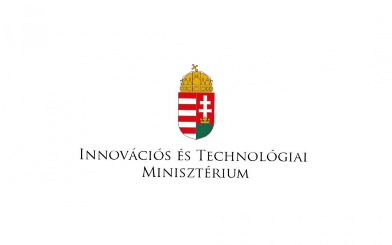 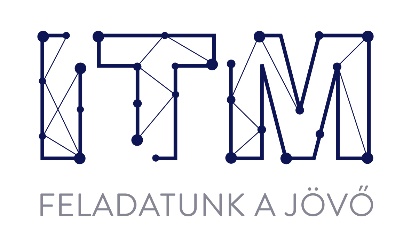 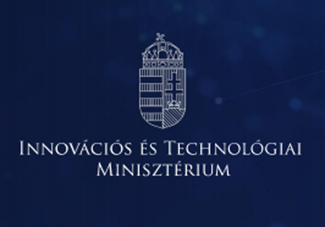 SAJTÓKÖZLEMÉNY „Tisztítsuk meg az Országot!” projekt előrehaladásárólIllegális hulladéklerakók felszámolásának támogatása 2020z illegális hulladéklerakók felszámolása érdekében támogatói döntés értelmében 2 493 745 Ft visszanem térítendő támogatásban részesült.A támogatás forrása: Magyarország 2020. évi központi költségvetéséről szóló 2019. évi LXXI. törvény 1. melléklet XVII. Innovációs és Technológiai Minisztérium fejezet, 20. Fejezeti kezelésű előirányzatok cím, 38. Egyéb feladatok alcímnek a 36. Illegális hulladéklerakás felszámolásának támogatása jogcímcsoport.A támogatói okirat 2021. március 24-én lépett hatályba. Projekt megkezdésének dátuma: 2021. 04. 23.Projekt befejezésének dátuma: várhatóan 2021. 05. 21.Támogatás mértéke: 100 %A támogatott tevékenység helyszínei:1.	2071 Páty, 099 Hrsz-ú ingatlan, Fenyves utca (külterület) GPS koordináták: É 47,5097419; K 18,84378532. 2071 Páty, 0112/1 Hrsz-ú ingatlan, Napraforgó u. (külterület) GPS koordináták: É 47,5042746; K 18,82712453. 2071 Páty, 0116 Hrsz-ú névtelen út, (külterület) GPS koordináták: É 47,502361; K 18,831231 4. 2071 Páty, Nagyhegy, autópálya melletti, 0141/2 Hrsz-ú, névtelen földút, (külterület) GPS koordináták: É 47,49133; K 18,827745. 2071 Páty, Temető utca, 0156/2 Hrsz-ú közterület, (külterület) GPS koordináták: É 47,50517; K 18,820826. 2071 Páty, 1400 Hrsz-ú, névtelen földút (külterület) GPS koordináták: É 47,51101; K 18,834487. 2071 Páty, Hajnalka u. 11. 3710 Hrsz-ú ingatlan, (külterület) GPS koordináták: É 47,516249; K 18,8497778. 2071 Páty, Völgy u. 2870 hrsz.9. 2071 Páty, 0/116 hrsz. Latitude: 47°30'6" (47.50183620150) Longitude: 18°49'47" (18.82977189299)A projekt célja a természeti értékek és környezeti elemek védelme, környezetszennyezéscsökkentése.A talaj, a felszín alatti és felszíni vizek, a levegő szennyeződése, valamint a fertőzésveszély jelentős problémát jelent ezeken a területeken. A megvalósítás során az elhagyott vagy jogellenesen elhelyezett hulladékkal érintett önkormányzati területek teljes hulladékmentesítése zajlik. A várható befejezés 2021. május 21.Az illegális hulladéklerakók megtisztításakor készült munkaközi fotók: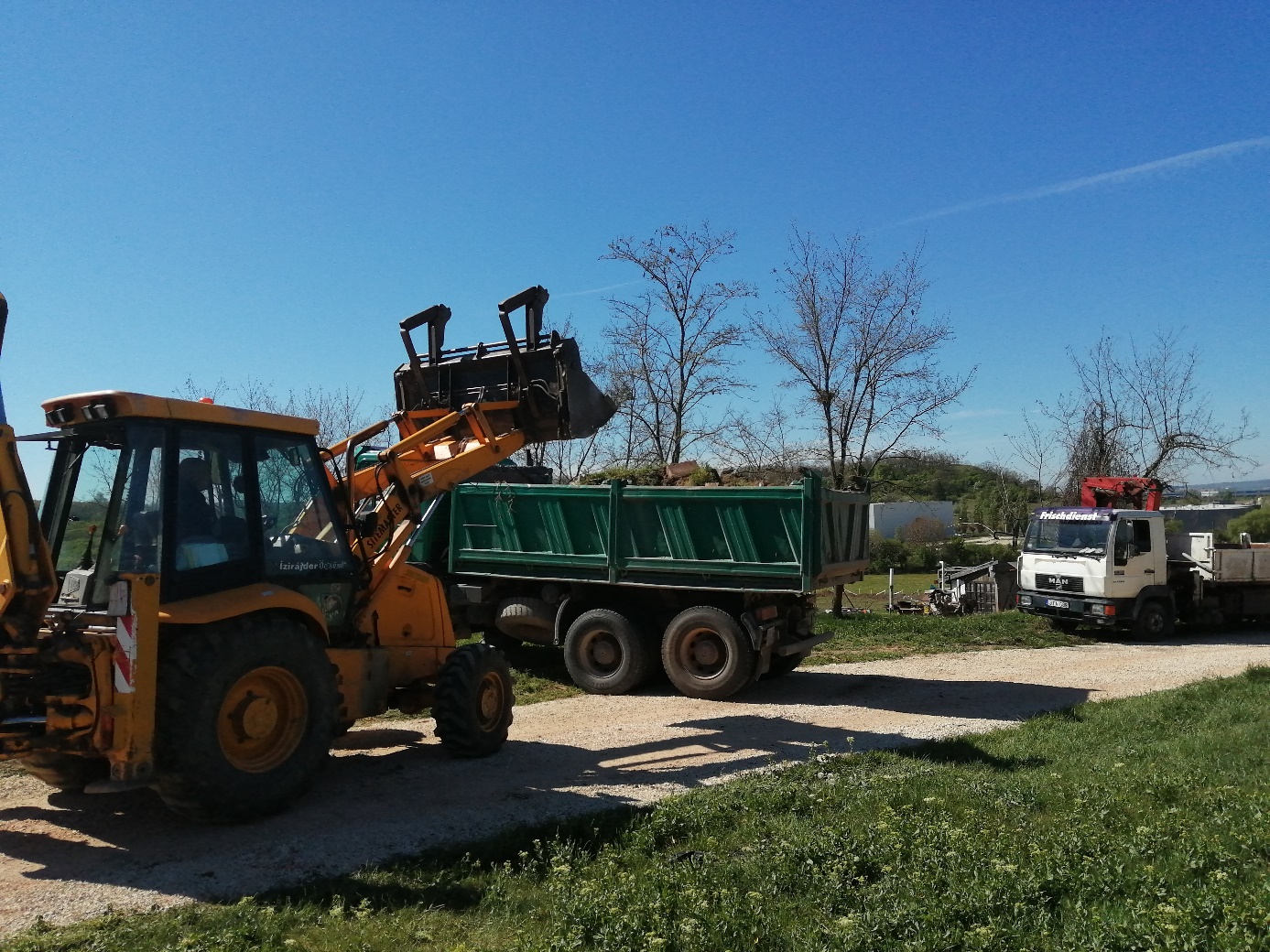 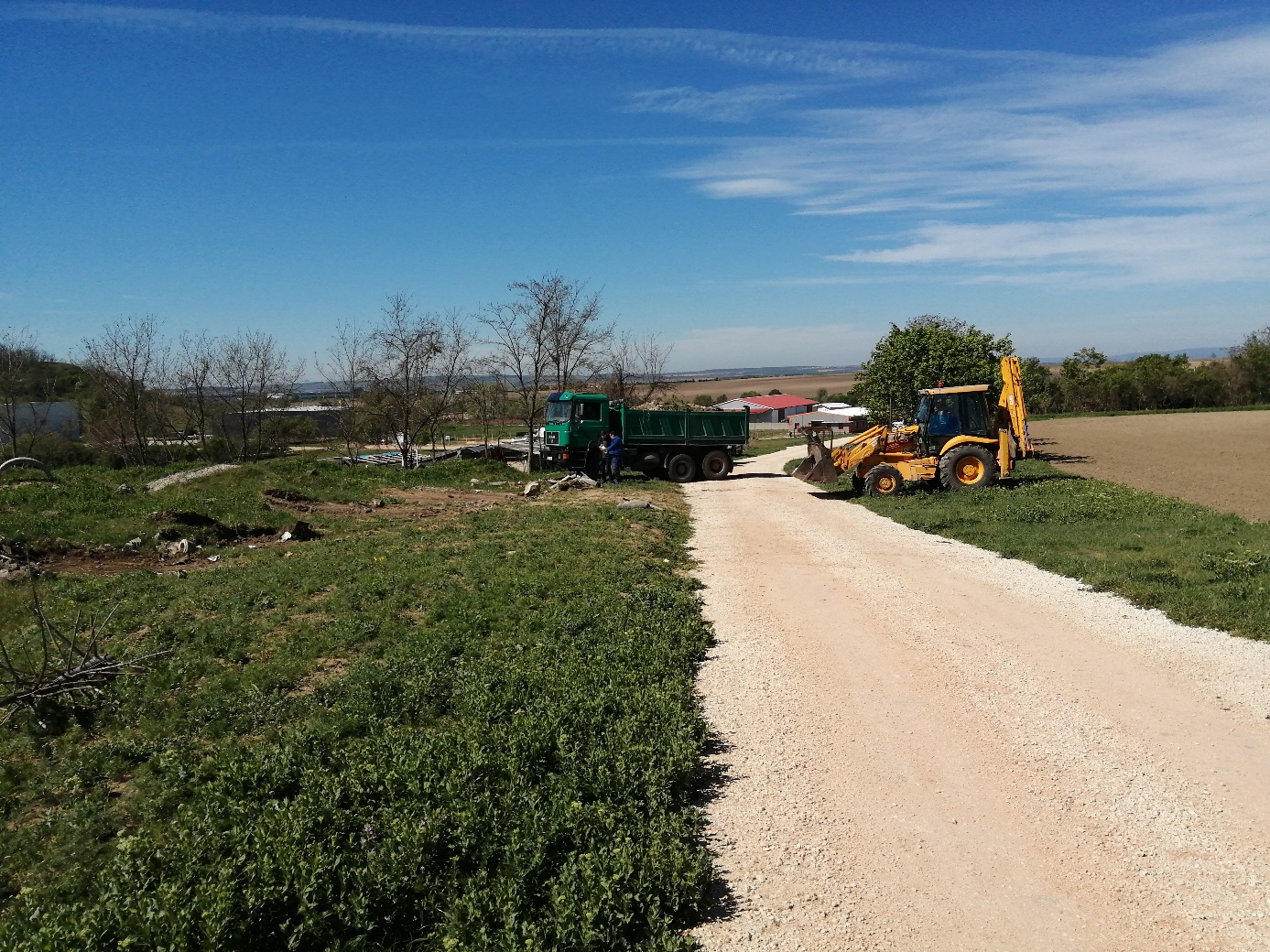 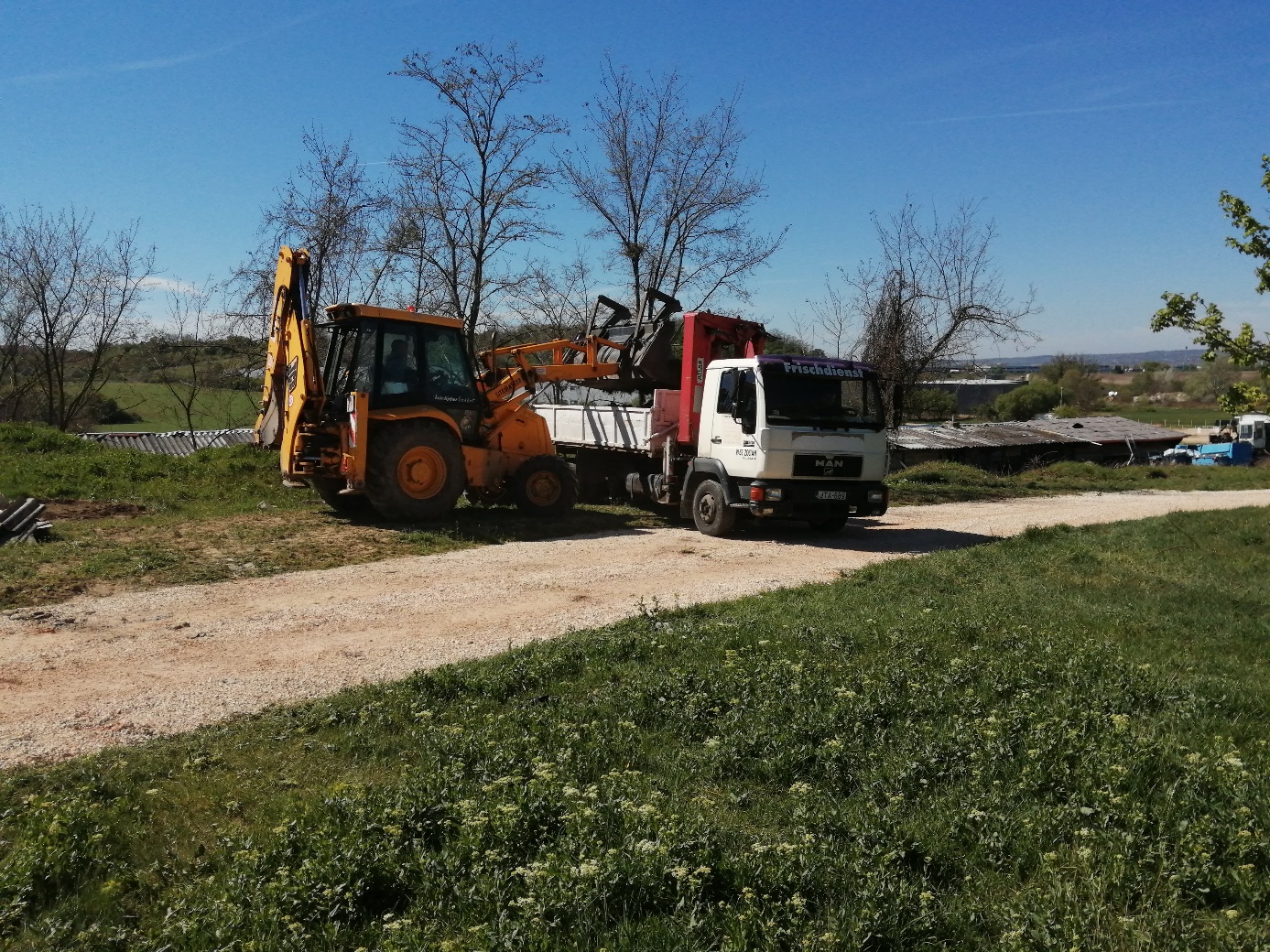 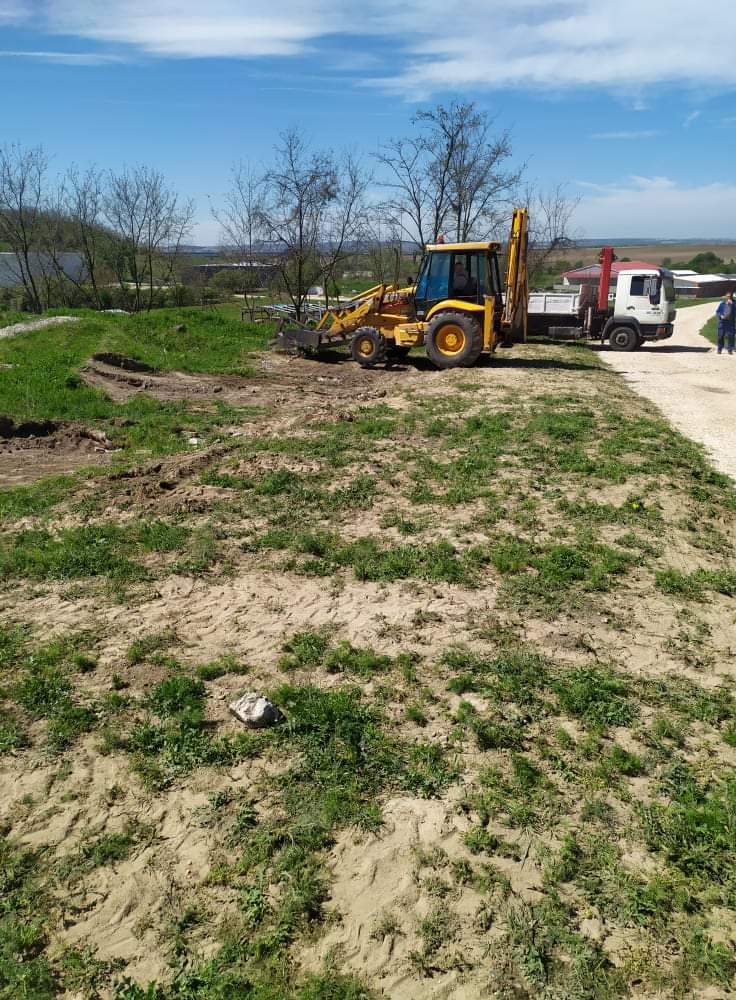 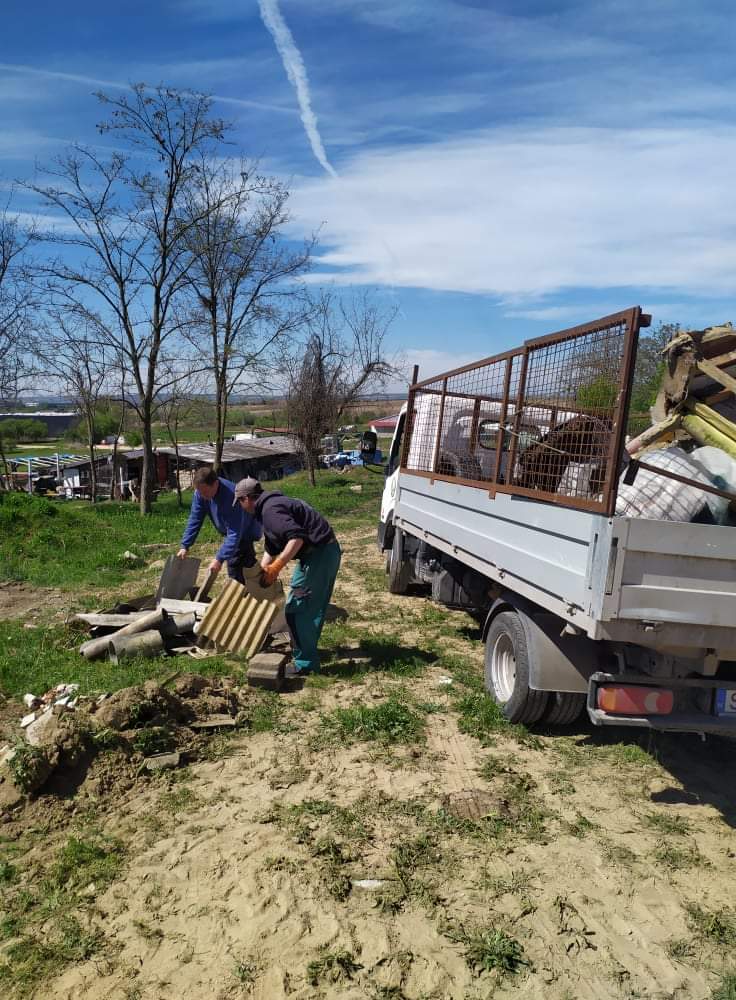 